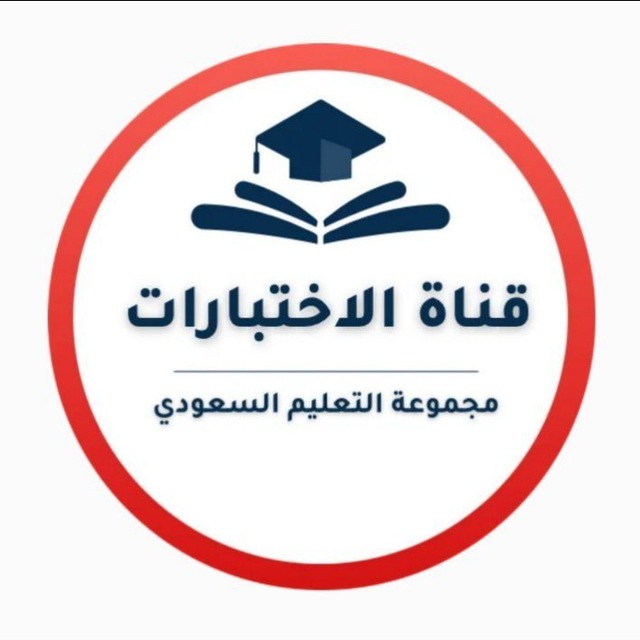 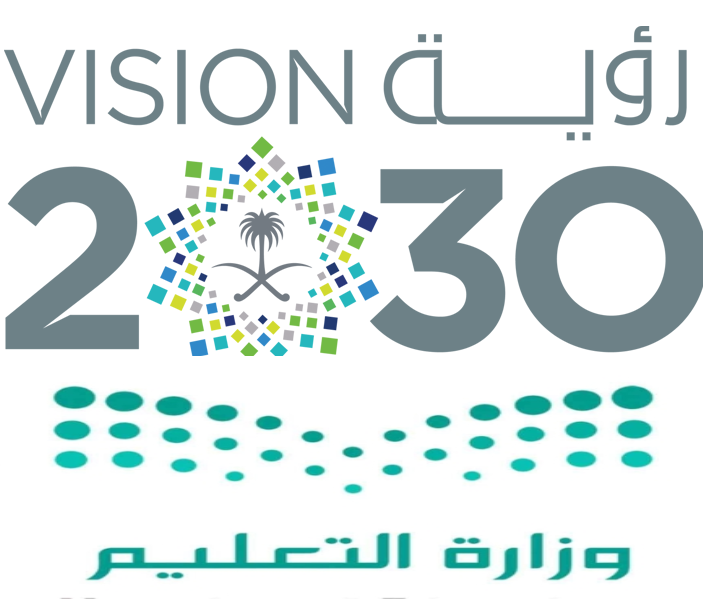 السؤال الأول: ضعي علامة ( √ ) أمام العبارة الصحيحة وعلامة  ( Ꭓ ) أما العبارة الخاطئة : السؤال الثالث: اختاري الاجابة الصحيحة: السؤال الأول: ضعي علامة ( √ ) أمام العبارة الصحيحة وعلامة  ( Ꭓ ) أما العبارة الخاطئة : السؤال الثالث: اختاري الاجابة الصحيحة: س1س2الدرجةالدرجة كتابةاسم المصححةاسم المراجعةاسم المدققةس1س2الدرجةالدرجة كتابة202040أربعون درجة فقطالتوقيعالتوقيعالتوقيعمالعبارةالإجابة‏ ‏( الكتلة والحجم والمساحة والوزن والطول والكثافة ) من الطرق التي يمكن استخدامها لقياس المادةالاحتكاك الناتج عن السطح الخشن أكبر من الاحتكاك الناتج عن السطح الأملسالشبكة أو المصفاة التي تستخدم لفصل المواد الصلبة عن المواد السائلة تسمى مرشحعند غليان الماء فإنه يتحول من السائل إلى الغاز.البرق نوع من الكهرباء الساكنة .النيوتن وحدة قياس القوة.التغير في سرعة أي جسم بالزيادة أو النقصان يعني حدوث تسارعيستخدم الزيت في محركات السيارات لتقليل قوة الاحتكاك بين أجزاء المحرك.المحلول مادتين أو أكثر ممتزجتان معًا امتزاجًا تامًاالتغير الفيزيائي مثل ثني الورقةيقاس الوزن بوحدة الكيلوجرامالتغير الكيميائي هو تغير لا ينتج عنه مادة جديدةتكون القوة المغناطيسية أصغر قيمة عند أقطاب المغناطيس.الشحنات الكهربائية المختلفة تتنافر .التغير الفيزيائي هو تغير ينتج عنه مادة جديدةالقوة التي تعيق حركة الأجسام هي قوة الجاذبيةالقوى المتساوية في المقدار والمتعاكسة في الاتجاه تسمى قوى غير متزنةالثرمومتر أداة لقياس الضغط الجويالشحنات الكهربائية المتشابهة تتجاذبيدور الخلاط الكهربائي بفعل المولد الكهربائي.عدد المكعبات التي تملأ جسماً ما عدد المكعبات التي تملأ جسماً ما عدد المكعبات التي تملأ جسماً ما أ)           المساحةب)      الحجمج)          الكثافةانتقال الطاقة الحرارية بين جسمين متلامسين.انتقال الطاقة الحرارية بين جسمين متلامسين.انتقال الطاقة الحرارية بين جسمين متلامسين.أ)           الإشعاعب)      التوصيلج)        الحملانتقال الحرارة في السوائل والغازات.انتقال الحرارة في السوائل والغازات.انتقال الحرارة في السوائل والغازات.أ)           الإشعاعب)      الحملج)        التوصيلعبارة عن عدد وحدات القياس من أحد طرفي جسم إلى الطرف الآخر.عبارة عن عدد وحدات القياس من أحد طرفي جسم إلى الطرف الآخر.عبارة عن عدد وحدات القياس من أحد طرفي جسم إلى الطرف الآخر.أ)          الحجمب)      الطولج)        المساحةقوة جذب بين جسم وكوكب مثل الأرضقوة جذب بين جسم وكوكب مثل الأرضقوة جذب بين جسم وكوكب مثل الأرضأ)          الحجمب)      الوزنج)        الكثافةوحدة قياس الطولوحدة قياس الطولوحدة قياس الطولأ)      متر مربعب)      مترج)        متر مكعب (م3 )أي من خصائص الأجسام  لا يؤثر فيها تغير الحالة :أي من خصائص الأجسام  لا يؤثر فيها تغير الحالة :أي من خصائص الأجسام  لا يؤثر فيها تغير الحالة :أ)           الحجمب)      الكتلةج)        الشكلالتغير في شكل أو حجم قطعة من الورق:التغير في شكل أو حجم قطعة من الورق:التغير في شكل أو حجم قطعة من الورق:أ)           تغير كيميائيب)      تغير فيزيائيج)        تغير حالة التغير الكيميائي مثل:التغير الكيميائي مثل:التغير الكيميائي مثل:أ)           ثني الورقب)      صدأ الحديدج)        تمدد المطاطتحول بطئ للمادة من الحالة السائلة إلى الحالة الغازية دون أن تغليتحول بطئ للمادة من الحالة السائلة إلى الحالة الغازية دون أن تغليتحول بطئ للمادة من الحالة السائلة إلى الحالة الغازية دون أن تغليأ)           التكثفب)      التبخرج)        التسخينالشحنات الكهربائية التي تتجمع وتحتجز في سطح ما. الشحنات الكهربائية التي تتجمع وتحتجز في سطح ما. الشحنات الكهربائية التي تتجمع وتحتجز في سطح ما. أ)           التيار الكهربائيب)      الكهرباء الساكنةج)        الكهرباء المتحركةتحول المادة من الحالة الصلبة إلى الحالة السائلة أو من الحالة السائلة إلى الحالة الغازيةتحول المادة من الحالة الصلبة إلى الحالة السائلة أو من الحالة السائلة إلى الحالة الغازيةتحول المادة من الحالة الصلبة إلى الحالة السائلة أو من الحالة السائلة إلى الحالة الغازيةأ)           التكثفب)      التسخينج)        التبخرالمزيج الذي يتكون من مادتين أو أكثر وتبقى فيه للمواد الخصائص الكيميائية نفسها:المزيج الذي يتكون من مادتين أو أكثر وتبقى فيه للمواد الخصائص الكيميائية نفسها:المزيج الذي يتكون من مادتين أو أكثر وتبقى فيه للمواد الخصائص الكيميائية نفسها:أ)           السبيكةب)      المخلوطج)        المحلولالتدفق المستمر للشحنات الكهربائية في الدائرة الكهربائية. التدفق المستمر للشحنات الكهربائية في الدائرة الكهربائية. التدفق المستمر للشحنات الكهربائية في الدائرة الكهربائية. أ)           الكهرباء المتحركةب)      التيار الكهربائيج)        الكهرباء الساكنة .فصل المواد الصلبة عن السائلةفصل المواد الصلبة عن السائلةفصل المواد الصلبة عن السائلةأ)           الترسيبب)      الترشيحج)        المغناطيستسمى المنطقة التي تظهر فيها آثار القوة المغناطيسية حول المغناطيس: تسمى المنطقة التي تظهر فيها آثار القوة المغناطيسية حول المغناطيس: تسمى المنطقة التي تظهر فيها آثار القوة المغناطيسية حول المغناطيس: أ)           الضوء المرئيب)      المجال المغناطيسيج)        البوصلة .التغير في سرعة حركة الأجسام أو في اتجاهها .التغير في سرعة حركة الأجسام أو في اتجاهها .التغير في سرعة حركة الأجسام أو في اتجاهها .أ)           السرعةب)      التسارعج)        الاحتكاكالأداة التي تشير إلى جهة القطب الشمالي الأرضي هي:الأداة التي تشير إلى جهة القطب الشمالي الأرضي هي:الأداة التي تشير إلى جهة القطب الشمالي الأرضي هي:أ)         المولدب)      البوصلةج)        المحرك .قوة تؤثر في سطوح الأجسام المتلامسة أثناء حركتها.قوة تؤثر في سطوح الأجسام المتلامسة أثناء حركتها.قوة تؤثر في سطوح الأجسام المتلامسة أثناء حركتها.أ)           القصور الذاتيب)      الاحتكاكج)        الجاذبيةالجسم المتحرك يبقى متحركًا مالم تؤثر فيه قوة والجسم الساكن يبقى ساكنًا مالم تؤثر فيه قوة.الجسم المتحرك يبقى متحركًا مالم تؤثر فيه قوة والجسم الساكن يبقى ساكنًا مالم تؤثر فيه قوة.الجسم المتحرك يبقى متحركًا مالم تؤثر فيه قوة والجسم الساكن يبقى ساكنًا مالم تؤثر فيه قوة.أ)           الاحتكاكب)      القصور الذاتيج)         الجاذبيةس1س2الدرجةالدرجة كتابةاسم المصححةاسم المراجعةاسم المدققةس1س2الدرجةالدرجة كتابة202040أربعون درجة فقطالتوقيعالتوقيعالتوقيعمالعبارةالإجابة‏ ‏( الكتلة والحجم والمساحة والوزن والطول والكثافة ) من الطرق التي يمكن استخدامها لقياس المادة√الاحتكاك الناتج عن السطح الخشن أكبر من الاحتكاك الناتج عن السطح الأملس√الشبكة أو المصفاة التي تستخدم لفصل المواد الصلبة عن المواد السائلة تسمى مرشح√عند غليان الماء فإنه يتحول من السائل إلى الغاز.√البرق نوع من الكهرباء الساكنة .√النيوتن وحدة قياس القوة.√التغير في سرعة أي جسم بالزيادة أو النقصان يعني حدوث تسارع√يستخدم الزيت في محركات السيارات لتقليل قوة الاحتكاك بين أجزاء المحرك.√المحلول مادتين أو أكثر ممتزجتان معًا امتزاجًا تامًا√التغير الفيزيائي مثل ثني الورقة√يقاس الوزن بوحدة الكيلوجرام×التغير الكيميائي هو تغير لا ينتج عنه مادة جديدة×تكون القوة المغناطيسية أصغر قيمة عند أقطاب المغناطيس.×الشحنات الكهربائية المختلفة تتنافر .×التغير الفيزيائي هو تغير ينتج عنه مادة جديدة×القوة التي تعيق حركة الأجسام هي قوة الجاذبية×القوى المتساوية في المقدار والمتعاكسة في الاتجاه تسمى قوى غير متزنة×الثرمومتر أداة لقياس الضغط الجوي×الشحنات الكهربائية المتشابهة تتجاذب×يدور الخلاط الكهربائي بفعل المولد الكهربائي.×عدد المكعبات التي تملأ جسماً ما عدد المكعبات التي تملأ جسماً ما عدد المكعبات التي تملأ جسماً ما أ)           المساحةب)      الحجمج)          الكثافةانتقال الطاقة الحرارية بين جسمين متلامسين.انتقال الطاقة الحرارية بين جسمين متلامسين.انتقال الطاقة الحرارية بين جسمين متلامسين.أ)           الإشعاعب)      التوصيلج)        الحملانتقال الحرارة في السوائل والغازات.انتقال الحرارة في السوائل والغازات.انتقال الحرارة في السوائل والغازات.أ)           الإشعاعب)      الحملج)        التوصيلعبارة عن عدد وحدات القياس من أحد طرفي جسم إلى الطرف الآخر.عبارة عن عدد وحدات القياس من أحد طرفي جسم إلى الطرف الآخر.عبارة عن عدد وحدات القياس من أحد طرفي جسم إلى الطرف الآخر.أ)          الحجمب)      الطولج)        المساحةقوة جذب بين جسم وكوكب مثل الأرضقوة جذب بين جسم وكوكب مثل الأرضقوة جذب بين جسم وكوكب مثل الأرضأ)          الحجمب)      الوزنج)        الكثافةوحدة قياس الطولوحدة قياس الطولوحدة قياس الطولأ)      متر مربعب)      مترج)        متر مكعب (م3 )أي من خصائص الأجسام  لا يؤثر فيها تغير الحالة :أي من خصائص الأجسام  لا يؤثر فيها تغير الحالة :أي من خصائص الأجسام  لا يؤثر فيها تغير الحالة :أ)           الحجمب)      الكتلةج)        الشكلالتغير في شكل أو حجم قطعة من الورق:التغير في شكل أو حجم قطعة من الورق:التغير في شكل أو حجم قطعة من الورق:أ)           تغير كيميائيب)      تغير فيزيائيج)        تغير حالة التغير الكيميائي مثل:التغير الكيميائي مثل:التغير الكيميائي مثل:أ)           ثني الورقب)      صدأ الحديدج)        تمدد المطاطتحول بطئ للمادة من الحالة السائلة إلى الحالة الغازية دون أن تغليتحول بطئ للمادة من الحالة السائلة إلى الحالة الغازية دون أن تغليتحول بطئ للمادة من الحالة السائلة إلى الحالة الغازية دون أن تغليأ)           التكثفب)      التبخرج)        التسخينالشحنات الكهربائية التي تتجمع وتحتجز في سطح ما. الشحنات الكهربائية التي تتجمع وتحتجز في سطح ما. الشحنات الكهربائية التي تتجمع وتحتجز في سطح ما. أ)           التيار الكهربائيب)      الكهرباء الساكنةج)        الكهرباء المتحركةتحول المادة من الحالة الصلبة إلى الحالة السائلة أو من الحالة السائلة إلى الحالة الغازيةتحول المادة من الحالة الصلبة إلى الحالة السائلة أو من الحالة السائلة إلى الحالة الغازيةتحول المادة من الحالة الصلبة إلى الحالة السائلة أو من الحالة السائلة إلى الحالة الغازيةأ)           التكثفب)      التسخينج)        التبخرالمزيج الذي يتكون من مادتين أو أكثر وتبقى فيه للمواد الخصائص الكيميائية نفسها:المزيج الذي يتكون من مادتين أو أكثر وتبقى فيه للمواد الخصائص الكيميائية نفسها:المزيج الذي يتكون من مادتين أو أكثر وتبقى فيه للمواد الخصائص الكيميائية نفسها:أ)           السبيكةب)      المخلوطج)        المحلولالتدفق المستمر للشحنات الكهربائية في الدائرة الكهربائية. التدفق المستمر للشحنات الكهربائية في الدائرة الكهربائية. التدفق المستمر للشحنات الكهربائية في الدائرة الكهربائية. أ)           الكهرباء المتحركةب)      التيار الكهربائيج)        الكهرباء الساكنة .فصل المواد الصلبة عن السائلةفصل المواد الصلبة عن السائلةفصل المواد الصلبة عن السائلةأ)           الترسيبب)      الترشيحج)        المغناطيستسمى المنطقة التي تظهر فيها آثار القوة المغناطيسية حول المغناطيس: تسمى المنطقة التي تظهر فيها آثار القوة المغناطيسية حول المغناطيس: تسمى المنطقة التي تظهر فيها آثار القوة المغناطيسية حول المغناطيس: أ)           الضوء المرئيب)      المجال المغناطيسيج)        البوصلة .التغير في سرعة حركة الأجسام أو في اتجاهها .التغير في سرعة حركة الأجسام أو في اتجاهها .التغير في سرعة حركة الأجسام أو في اتجاهها .أ)           السرعةب)      التسارعج)        الاحتكاكالأداة التي تشير إلى جهة القطب الشمالي الأرضي هي:الأداة التي تشير إلى جهة القطب الشمالي الأرضي هي:الأداة التي تشير إلى جهة القطب الشمالي الأرضي هي:أ)         المولدب)      البوصلةج)        المحرك .قوة تؤثر في سطوح الأجسام المتلامسة أثناء حركتها.قوة تؤثر في سطوح الأجسام المتلامسة أثناء حركتها.قوة تؤثر في سطوح الأجسام المتلامسة أثناء حركتها.أ)           القصور الذاتيب)      الاحتكاكج)        الجاذبيةالجسم المتحرك يبقى متحركًا مالم تؤثر فيه قوة والجسم الساكن يبقى ساكنًا مالم تؤثر فيه قوة.الجسم المتحرك يبقى متحركًا مالم تؤثر فيه قوة والجسم الساكن يبقى ساكنًا مالم تؤثر فيه قوة.الجسم المتحرك يبقى متحركًا مالم تؤثر فيه قوة والجسم الساكن يبقى ساكنًا مالم تؤثر فيه قوة.أ)           الاحتكاكب)      القصور الذاتيج)         الجاذبية